ORTAKENT YAKA ROTASI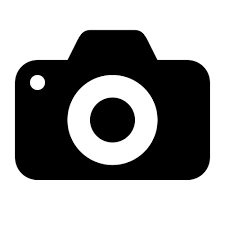 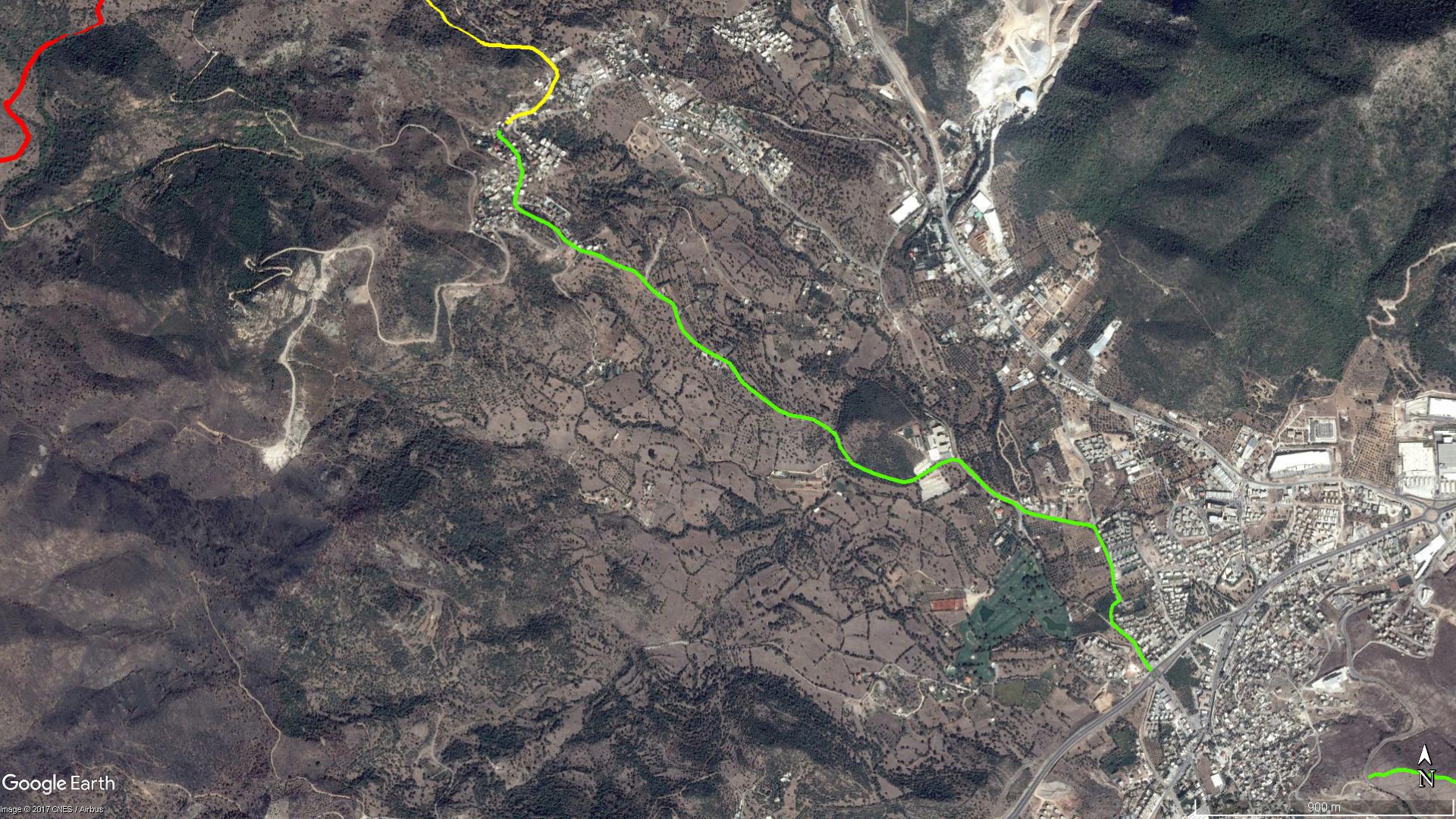 BOY KESİT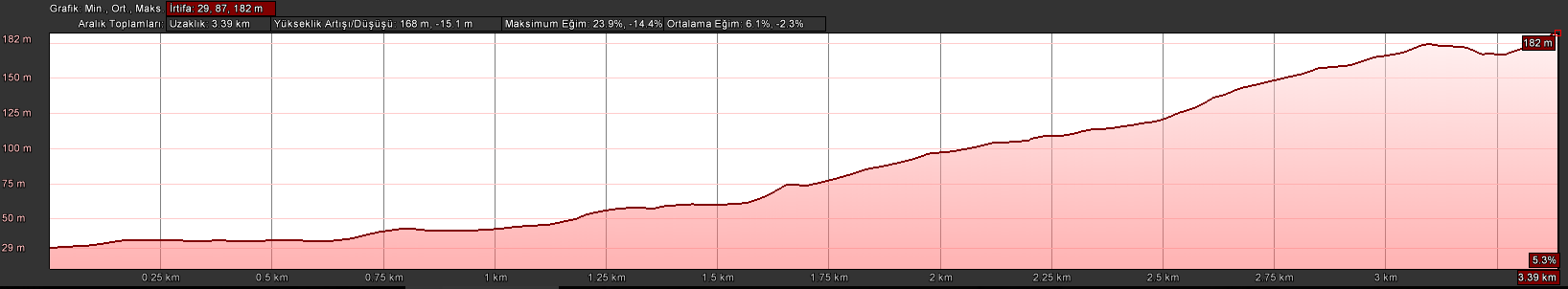 KOORDİNATLARS.NUENLEMBOYLAM137.05016926127.345520271237.05061666927.345127468337.05107948827.344826614437.05140575427.344312018537.05169185627.343946273637.05196930227.343905079737.05222524827.343969752837.05242783227.344291144937.05272597427.3440797401037.05296397727.3440064961137.05341391827.3439648601237.05383751327.3437572301337.05407435227.3436325161437.05436578827.3434517001537.05470184727.3432577581637.05477297227.3429683671737.05482047427.3425220761837.05490957027.3420099181937.05502065327.3412983972037.05511522727.3407927212137.05520160227.3404789072237.05545112827.3400859142337.05561331427.3395821632437.05584601927.3391261152537.05633066827.3385211542637.05678340627.3379577752737.05683635827.3376323402837.05671417427.3371994302937.05651554627.3367871443037.05636580627.3364627533137.05617932627.3360741503237.05611458427.3357167633337.05622554027.3351806673437.05638354927.3345645263537.05652780327.3341242803637.05671458927.3336648793737.05692356427.3334700543837.05723071727.3331924753937.05760172327.3330277334037.05783232627.3326860544137.05809124927.3321212484237.05814502827.3318363734337.05822629027.3312352464437.05837914927.3307811034537.05866848127.3302870334637.05903300527.3296809774737.05928405627.3293086914837.05965167427.3290168914937.05986205427.3288219445037.06002812327.3284423285137.06027342627.3278669005237.06053569027.3274124055337.06082991627.3270355775437.06112344427.3268482745537.06149962427.3266948045637.06167163127.3266257555737.06177588727.3265237775837.06198538127.3260503445937.06226240727.3256604136037.06255589227.3253504186137.06276022027.3250620226237.06283531627.3247288976337.06300875227.3242205436437.06321263727.3237527016537.06331148827.3234267086637.06338865227.3229692056737.06358910027.3225830516837.06375010427.3222959006937.06401669727.3220660147037.06422316827.3217042107137.06434205827.3213591497237.06450004427.3209678697337.06459870827.3207164497437.06470010427.3205323477537.06486191827.3203805417637.06508618927.3204124167737.06539002327.3205331387837.06560118627.3206067017937.06585296727.3206916408037.06609279727.3205830198137.06633799327.3205368818237.06654164827.3203370158337.06677403927.3200750308437.06687781127.3199107598537.06696358427.3197783058637.06702840227.3197443348737.06713628427.319803107